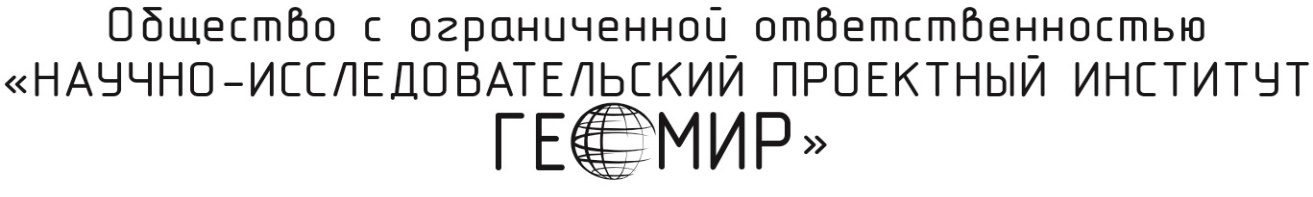 НИЖНЕЗАИМСКОЕМУНИЦИПАЛЬНОЕ ОБРАЗОВАНИЕТАЙШЕТСКОГО РАЙОНАИРКУТСКОЙ ОБЛАСТИГЕНЕРАЛЬНЫЙ ПЛАНТОМ 1ПОЛОЖЕНИЕ О ТЕРРИТОРИАЛЬНОМ ПЛАНИРОВАНИИ2020 г.НИЖНЕЗАИМСКОЕМУНИЦИПАЛЬНОЕ ОБРАЗОВАНИЕ ТАЙШЕТСКОГО РАЙОНАИРКУТСКОЙ ОБЛАСТИГЕНЕРАЛЬНЫЙ ПЛАНТОМ 1ПОЛОЖЕНИЕ О ТЕРРИТОРИАЛЬНОМ ПЛАНИРОВАНИИ2020 г.ОГЛАВЛЕНИЕВведение	41.	Сведения о видах, назначении и наименованиях планируемых для размещения объектов местного значения поселения	62.	Параметры функциональных зон, а также сведения о планируемых для размещения в них объектах федерального значения, объектах регионального значения, объектах местного значения, за исключением линейных объектов	7ВведениеВ соответствии с градостроительным законодательством Генеральный план Нижнезаимского муниципального образования Тайшетского района Иркутской области (далее – Нижнезаимского муниципального образования Тайшетского района, Нижнезаимского муниципального образования) является документом территориального планирования муниципального образования. Основной целью территориального планирования Нижнезаимского муниципального образования является определение назначения территорий Нижнезаимского муниципального образования исходя из совокупности социальных, экономических, экологических и иных факторов для обеспечения устойчивого развития инженерной, транспортной и социальной инфраструктур, обеспечения учета интересов граждан и их объединений, Российской Федерации, Иркутской области, Тайшетского района и Нижнезаимского муниципального образования.Генеральный план разработан ООО «НИПИ ГЕОМИР» по заказу Комитета по управлению муниципальным имуществом, строительству, архитектуре и жилищно-коммунальному хозяйству администрации Тайшетского района в соответствии с контрактом № 013430002630000187 от 20 октября 2020 года.Нормативно-правовая базаГенеральный план разработан в соответствии с Конституцией Российской Федерации, Градостроительным кодексом Российской Федерации, Земельным кодексом Российской Федерации, Федеральным законом «Об общих принципах организации местного самоуправления в Российской Федерации», иными федеральными законами и нормативными правовыми актами Российской Федерации, законами и иными нормативными правовыми актами Иркутской области, Уставом Нижнезаимского муниципального образования, нормативно-правовыми актами органов местного самоуправления Нижнезаимского муниципального образования.Состав, порядок подготовки документа территориального планирования определен Градостроительным кодексом РФ и иными нормативными правовыми актами.Структура текстовой части генерального плана Нижнезаимского муниципального образования определялась согласно действующему законодательству и включает в себя:Том 1. Положение о территориальном планировании.Том 2. Материалы по обоснованию.Состав положения о территориальном планированииВ настоящем томе представлено положение о территориальном планировании, которое в соответствии с п. 4 ст. 23 Градостроительного кодекса РФ включает в себя:1) сведения о видах, назначении и наименованиях планируемых для размещения объектов местного значения поселения, их основные характеристики, их местоположение (для объектов местного значения, не являющихся линейными объектами, указываются функциональные зоны), а также характеристики зон с особыми условиями использования территорий в случае, если установление таких зон требуется в связи с размещением данных объектов;2) параметры функциональных зон, а также сведения о планируемых для размещения в них объектах федерального значения, объектах регионального значения, объектах местного значения, за исключением линейных объектов.Этапы реализации проекта:исходный срок – 2020 г.;1 очередь – 2025 г.;расчетный срок – 2040 г.Авторский коллектив проектаКолодезная М.А.		генеральный директор;Дорохина О.А.		начальник контрактного отдела;Темнов А.В. 			начальник градостроительного отдела;Поляков В.А.		главный инженер проекта;Рябова О.В.			главный экономист проекта;Касимова М.А.		главный архитектор проекта;Солдатова О.С.		архитектор;Заковрягина В.О.		экономист градостроительства.Графические материалы разработаны с использованием ГИС «MapInfo», графических редакторов «CorelDraw», «Photoshop».Создание и обработка текстовых и табличных материалов проводились с использованием пакетов программ «Microsoft Office Small Business-2010», «OpenOffice.org. Professional. 2.0.1».При подготовке данного проекта использовано исключительно лицензионное программное обеспечение, являющееся собственностью ООО «НИПИ ГЕОМИР».Список принятых сокращенийМКОУ	муниципальное казённое общеобразовательное учреждение;МКДОУ	муниципальное казённое дошкольное образовательное учреждение;СДК		сельский дом культуры;МКУК		муниципальное казенное учреждение культуры;ООШ		основная общеобразовательная школа;СТП		схема территориального планирования;ООО		общество с ограниченной ответственностью;ТКО		твердые коммунальные отходы;с.		село;д.		деревня;ул.		улица;чел.		человек.Сведения о видах, назначении и наименованиях планируемых для размещения объектов местного значения поселенияТаблица 1.1Сведения о планируемых для размещения на территории поселения объектах местного значения поселенияПараметры функциональных зон, а также сведения о планируемых для размещения в них объектах федерального значения, объектах регионального значения, объектах местного значения, за исключением линейных объектовОдним из основных инструментов регулирования градостроительной деятельности является функциональное зонирование территории. Функциональное зонирование проводится с учетом сложившегося использования земельных ресурсов на основании комплексной оценки по совокупности природных факторов и планировочных ограничений и направлено на выделение отдельных участков территории, для которых рекомендуются различные виды и режимы хозяйственного использования.В настоящее время территория Нижнезаимского муниципального образования по функциональному использованию делится на зоны:Жилые зоны предусмотрены в целях создания для населения удобной, здоровой и безопасной среды проживания.Территория жилой зоны предназначена для застройки жилыми зданиями, а также объектами культурно-бытового и иного назначения. Согласно НГП Нижнезаимского муниципального образования в жилых зонах допускается размещать объектов нежилого назначения:объекты социального и культурно-бытового обслуживания населения (отдельно стоящие, встроенные или пристроенные), объекты здравоохранения, дошкольного, начального общего и среднего (полного) образования, гаражи и автостоянки для легковых автомобилей, принадлежащих гражданам, культовые объекты; отдельные объекты общественно-делового и коммунального назначения с площадью участка, как правило, не более 0,5 га, а также мини-производства, не оказывающие негативного воздействия на окружающую среду за пределами установленных границ участков данных объектов (размер санитарно-защитной зоны для объектов, не являющихся источником загрязнения окружающей среды, должен быть не менее 25 м). Жилая зона Нижнезаимского муниципального образования включает в себя:зону застройки индивидуальными жилыми домами.Общественно-деловые зоны предназначены для размещения объектов здравоохранения, культуры, торговли, общественного питания, социального и коммунально-бытового назначения, предпринимательской деятельности, иных объектов, связанных с обеспечением жизнедеятельности граждан.Общественно-деловые зоны в Нижнезаимском муниципальном образовании подразделяются на:многофункциональную общественно-деловую зону;зону специализированной общественной застройки.Производственная зона, зона инженерной и транспортной инфраструктур – предназначена для размещения промышленных, коммунальных и складских объектов, объектов инженерной и транспортной инфраструктур с соответствующими санитарно-защитными зонами. В Нижнезаимском муниципальном образовании данные зоны включают в себя:коммунально-складскую зону;зону инженерной инфраструктуры;зону транспортной инфраструктуры.Зонами сельскохозяйственного использования признаются земли за границей населенного пункта, предоставленные для нужд сельского хозяйства, а также предназначенные для этих целей. В состав зон сельскохозяйственного использования Нижнезаимского муниципального образования входят: зона сельскохозяйственного использования;производственная зона сельскохозяйственных предприятий;иные зоны сельскохозяйственного назначения.Зона рекреационного назначения предназначается для организации мест отдыха населения. В состав зон рекреационного назначения входит зона в границах территорий, занятая городскими лесами, скверами, парками, городскими садами, прудами, озерами, водохранилищами, пляжами, также в границах иных территорий, используемых и предназначенная для отдыха, туризма, занятий физической культурой и спортомВ состав зон рекреационного назначения Нижнезаимского муниципального образования входят:зона озелененных территорий общего пользования ( лесопарки, парки, сады, скверы, бульвары, городские леса);зона отдыха;зона лесов.На территории зоны рекреационного назначения не допускаются строительство новых и расширение действующих промышленных, коммунально-складских и других объектов, непосредственно не связанных с эксплуатацией объектов рекреационного, оздоровительного и природоохранного назначения.Зона специального назначения предназначена для размещения кладбищ и иных объектов, использование которых несовместимо с видами использования других территориальных зон. В состав зон специального назначения Нижнезаимского муниципального образования входят:зона кладбищ;зона озелененных территорий специального назначения;зона складирования и захоронения отходов.Параметры функциональных зон с указанием планируемых для размещения в этих зонах объектах федерального, регионального и местного значения (за исключением линейных объектов) приведены в таблицах 2.1.Без установления функциональных зон (для линейных объектов) планируется размещение и реконструкция: размещение улицы в жилой застройке, протяженностью 4200 м;размещение сооружения для защиты от затопления и подтопления, протяженностью 2710 м;реконструкция автомобильной дороги межмуниципального значения «Тайшет-Шиткино-Шелаево», протяженностью 21900 м;реконструкция теплопровода распределительного (квартального), протяженностью 50 м.Функциональное зонирование территории графически отображено на картографических материалах генерального плана Нижнезаимского муниципального образования.Данные положения являются основой для разработки правил землепользования и застройки.Таблица 2.1Параметры функциональных зон, а также сведения о планируемых для размещения в них объектах федерального значения, объектах регионального значения, объектах местного значения, за исключением линейных объектов, в границах населенных пунктов Нижнезаимского муниципального образованияЗаказчик: Комитет по управлению муниципальным имуществом, строительству, архитектуре и жилищно-коммунальному хозяйству администрации Тайшетского районаКонтракт № 013430002630000187    от 20 октября 2020 годаЗаказчик: Комитет по управлению муниципальным имуществом, строительству, архитектуре и жилищно-коммунальному хозяйству администрации Тайшетского районаКонтракт № 013430002630000187    от 20 октября 2020 годаГенеральный директорООО «НИПИ ГЕОМИР»М.А. Колодезная№ п/пКод объектаВидобъектаНазначениеобъектаНаименованиеобъектаОсновные характеристики объектаМестоположениеПланируемые мероприятия по объектуХарактеристика зон с особыми условиями использования территорииФункциональная зона (для объектов, не являющихся линейными объектами)602030503Улица в жилой застройкеРазвитие транспортной инфраструктурыУлицаПротяженность 4200 мд. Коновалов, с. Нижняя ЗаимкаПланируемый к размещениюНе устанавливается-602050205Объекты информирования и оповещенияРазвитие социальной инфраструктурыОбъекты информирования и оповещенияУстанавливаются техническимзаданиемс. Нижняя Заимка, д. СинякинаПланируемый к размещениюНе устанавливается-602010202Объект культурно-досугового (клубного) типаОбеспечение экологической безопасностиКоноваловский сельский клубУстанавливаются техническимд. Коновалова, ул. Тракторная, 12 «а»Планируемый к реконструкцииНе устанавливаетсяМногофункциональная общественно-деловая зона602020405Места несанкционированного размещения отходов производства и потребленияЭкологическая безопасностьНесанкционированная свалкаПлощадь – 0,1 гаСеверо-западная часть с. Нижняя ЗаимкаПланируемый к ликвидацииНе устанавливаетсяЗона складирования и захоронения отходов№ п/пНаименование функциональной зоныПараметры функциональной зоны Площади функциональных зонПлощади функциональных зонПлощади функциональных зонПлощади функциональных зонПланируемые для размещения объекты федерального, регионального, местного значения (за исключением линейных объектов)№ п/пНаименование функциональной зоныПараметры функциональной зоны Исходный срок (2020 г.)Исходный срок (2020 г.)Расчетный срок (2040 г.)Расчетный срок (2040 г.)Планируемые для размещения объекты федерального, регионального, местного значения (за исключением линейных объектов)№ п/пНаименование функциональной зоныПараметры функциональной зоны га% к итогуга% к итогуПланируемые для размещения объекты федерального, регионального, местного значения (за исключением линейных объектов)Жилые зоныЖилые зоныЖилые зоны169,00,3233,80,41701010101Зона застройки индивидуальными жилыми домамиЖилые зоны предусматриваются в целях создания для населения удобной, здоровой и безопасной среды проживания. Объекты и виды деятельности, несоответствующие требованиям СП 42.13330.2016. Свод правил. Градостроительство. Планировка и застройка городских и сельских поселений. Актуализированная редакция СНиП 2.07.01-89*, не допускается размещать в жилых зонах.В жилых зонах размещаются дома усадебные с приусадебными участками; отдельно стоящие, встроенные или пристроенные объекты социального и культурно-бытового обслуживания населения с учетом социальных нормативов обеспеченности (в т.ч. услуги первой необходимости в пределах пешеходной доступности не более 30 мин.); гаражи и автостоянки для легковых автомобилей; культовые объекты.Допускается размещать отдельные объекты общественно-делового и коммунального назначения с площадью участка, как правило, не более 0,5 га, а также мини-производства, не оказывающие вредного воздействия на окружающую среду за пределами установленных границ участков этих объектов (санитарно-защитная зона должна иметь размер не менее 25 м).Бытовые разрывы между длинными сторонами жилых зданий высотой 2-3 этажа следует принимать не менее 15 м; между длинными сторонами и торцами этих же зданий с окнами из жилых комнат – не менее 10 м.В районах усадебной застройки расстояния от окон жилых помещений до стен дома и хозяйственных построек, расположенных на соседних участках, должны быть не менее 6 м, а расстояния до сарая для содержания скота и птицы – 10 м. Расстояние до границы участка должно быть от стены жилого дома 3 м, от хозяйственных построек – 1 м. Размещаемые в пределах жилой зоны группы сараев должны содержать не более 30 блоков каждая. Сараи для скота и птицы следует предусматривать на расстоянии от окон жилых помещений дома не менее, м: одиночные или двойные – 10, до 8 блоков – 25, свыше 8 до 30 блоков – 50. Площадь застройки сблокированных сараев не должна превышать 800 м2. Расстояние от сараев для скота и птицы до шахтных колодцев должно быть не менее 20 м. Допускается пристройка хозяйственного сарая (в том числе для скота и птицы), гаража, бани, теплицы к усадебному дому с соблюдением требований санитарных и противопожарных норм. Параметры функциональной зоны следует принимать в соответствии с СП 42.13330.2016. Свод правил. Градостроительство. Планировка и застройка городских и сельских поселений. Актуализированная редакция СНиП 2.07.01-89*», другими нормативно-правовыми актами, НГП Нижнезаимского муниципального образования169,00,3233,80,41701010101Зона застройки индивидуальными жилыми домамиЖилые зоны предусматриваются в целях создания для населения удобной, здоровой и безопасной среды проживания. Объекты и виды деятельности, несоответствующие требованиям СП 42.13330.2016. Свод правил. Градостроительство. Планировка и застройка городских и сельских поселений. Актуализированная редакция СНиП 2.07.01-89*, не допускается размещать в жилых зонах.В жилых зонах размещаются дома усадебные с приусадебными участками; отдельно стоящие, встроенные или пристроенные объекты социального и культурно-бытового обслуживания населения с учетом социальных нормативов обеспеченности (в т.ч. услуги первой необходимости в пределах пешеходной доступности не более 30 мин.); гаражи и автостоянки для легковых автомобилей; культовые объекты.Допускается размещать отдельные объекты общественно-делового и коммунального назначения с площадью участка, как правило, не более 0,5 га, а также мини-производства, не оказывающие вредного воздействия на окружающую среду за пределами установленных границ участков этих объектов (санитарно-защитная зона должна иметь размер не менее 25 м).Бытовые разрывы между длинными сторонами жилых зданий высотой 2-3 этажа следует принимать не менее 15 м; между длинными сторонами и торцами этих же зданий с окнами из жилых комнат – не менее 10 м.В районах усадебной застройки расстояния от окон жилых помещений до стен дома и хозяйственных построек, расположенных на соседних участках, должны быть не менее 6 м, а расстояния до сарая для содержания скота и птицы – 10 м. Расстояние до границы участка должно быть от стены жилого дома 3 м, от хозяйственных построек – 1 м. Размещаемые в пределах жилой зоны группы сараев должны содержать не более 30 блоков каждая. Сараи для скота и птицы следует предусматривать на расстоянии от окон жилых помещений дома не менее, м: одиночные или двойные – 10, до 8 блоков – 25, свыше 8 до 30 блоков – 50. Площадь застройки сблокированных сараев не должна превышать 800 м2. Расстояние от сараев для скота и птицы до шахтных колодцев должно быть не менее 20 м. Допускается пристройка хозяйственного сарая (в том числе для скота и птицы), гаража, бани, теплицы к усадебному дому с соблюдением требований санитарных и противопожарных норм. Параметры функциональной зоны следует принимать в соответствии с СП 42.13330.2016. Свод правил. Градостроительство. Планировка и застройка городских и сельских поселений. Актуализированная редакция СНиП 2.07.01-89*», другими нормативно-правовыми актами, НГП Нижнезаимского муниципального образования169,00,3233,8Общественно-деловые зоныОбщественно-деловые зоныОбщественно-деловые зоны4,30,04,560,0Планируемые к размещению объекты:ФАП, северо-западная часть д. Коновалова.Планируемые к реконструкции объекты:Коноваловский сельский клуб, д. Коновалова, ул. Трактовая,12 «а».701010301Многофункциональная общественно-деловая зонаПредназначены для размещения объектов здравоохранения, культуры, торговли, общественного питания, социального и коммунально-бытового назначения, предпринимательской деятельности, объектов среднего профессионального и высшего профессионального образования, административных, научно-исследовательских учреждений, культовых зданий, стоянок автомобильного транспорта, объектов делового, финансового назначения, иных объектов, связанных с обеспечением жизнедеятельности граждан.Согласно п. 6 ст. 85 Земельного кодекса РФ: общественная зона – территория, предназначенная для застройки административными зданиями, объектами образовательного, культурно-бытового, социального назначения и иными объектами. Общественно-деловые зоны формируются как центры деловой, финансовой и общественной активности в центральной части села, на территориях, прилегающих к главным улицам и объектам массового посещения.Параметры функциональной зоны следует принимать в соответствии с СП 42.13330.2016. Свод правил. Градостроительство. Планировка и застройка городских и сельских поселений. Актуализированная редакция СНиП 2.07.01-89*», другими нормативно-правовыми актами, НГП Нижнезаимского муниципального образования1,750,01,750,0Планируемые к размещению объекты:ФАП, северо-западная часть д. Коновалова.Планируемые к реконструкции объекты:Коноваловский сельский клуб, д. Коновалова, ул. Трактовая,12 «а».701010302Зона специализированной общественной застройкиПредназначены для размещения объектов здравоохранения, культуры, торговли, общественного питания, социального и коммунально-бытового назначения, предпринимательской деятельности, объектов среднего профессионального и высшего профессионального образования, административных, научно-исследовательских учреждений, культовых зданий, стоянок автомобильного транспорта, объектов делового, финансового назначения, иных объектов, связанных с обеспечением жизнедеятельности граждан.Согласно п. 6 ст. 85 Земельного кодекса РФ: общественная зона – территория, предназначенная для застройки административными зданиями, объектами образовательного, культурно-бытового, социального назначения и иными объектами. Общественно-деловые зоны формируются как центры деловой, финансовой и общественной активности в центральной части села, на территориях, прилегающих к главным улицам и объектам массового посещения.Параметры функциональной зоны следует принимать в соответствии с СП 42.13330.2016. Свод правил. Градостроительство. Планировка и застройка городских и сельских поселений. Актуализированная редакция СНиП 2.07.01-89*», другими нормативно-правовыми актами, НГП Нижнезаимского муниципального образования2,550,02,810,0Планируемые к размещению объекты:ФАП, северо-западная часть д. Коновалова.Планируемые к реконструкции объекты:Коноваловский сельский клуб, д. Коновалова, ул. Трактовая,12 «а».Производственная зона, зона инженерной и транспортной инфраструктурПроизводственная зона, зона инженерной и транспортной инфраструктурПроизводственная зона, зона инженерной и транспортной инфраструктур146,60,25150,20,26Планируемые к размещению объекты:Объекты информирования и оповещения, д. Синякина, с. Нижняя Заимка.Планируемые к реконструкции объекты:Артезианская скважина, с. Нижняя Заимка.701010402Коммунально-складская зонаПредназначены для размещения промышленных, коммунальных и складских объектов, объектов инженерной и транспортной инфраструктур с соответствующими санитарно-защитными зонами.При размещении и реконструкции предприятий и других объектов на Территории производственной зоны следует предусматривать меры по обеспечению их безопасности в процессе эксплуатации, а также предусматривать в случае аварии на одном из предприятий защиту населения прилегающих районов от опасных воздействий и меры по обеспечению безопасности функционирования других предприятий. Степень опасности производственных и других объектов определяется в установленном законодательством порядке в соответствии с техническими регламентами.Территория, занимаемая площадками промышленных предприятий и других производственных объектов, учреждениями и предприятиями обслуживания, должна составлять, как правило, не менее 60% всей территории промышленной зоны.Размеры санитарно-защитных зон следует устанавливать с учетом требований СанПиН 2.2.1/2.1.1.1200. Достаточность ширины санитарно-защитной зоны следует подтверждать расчетами рассеивания в атмосферном воздухе вредных веществ, содержащихся в выбросах промышленных предприятий.Минимальную площадь озеленения санитарно-защитных зон следует принимать в зависимость от ширины зоны, %:до 300 м – 60%;от 300 до 1000 м – 50%;от 1000 до 3000 м – 40%;свыше 3000 м – 20%.В санитарно-защитных зонах со стороны жилых и общественно-деловых зон необходимо предусматривать полосу древесно-кустарниковых насаждений шириной не менее 50 м, а при ширине зоны до 100 м – не менее 20 м.Размеры земельных участков, площадь зданий и вместимость складов, предназначенных для обслуживания поселений, определяются региональными градостроительными нормативами или на основе расчета.Размещение сооружений, коммуникаций и других объектов транспорта на территории поселений должно соответствовать требованиям, приведенным в разделах 14 и 15 СП 42.13330.2016. Свод правил. Градостроительство. Планировка и застройка городских и сельских поселений. Актуализированная редакция СНиП 2.07.01-89*.Минимальный коэффициент застройки территории производственных объектов, объектов, расположенных в коммунально-складских зонах, рекомендуется принимать в соответствии с приложением В СП 18.13330.2011.Санитарно-защитные зоны производственных объектов в соответствии с СанПиН 2.2.1/2.1.1.1200-03.Противопожарные расстояния в соответствии с СП 4.13130.2013.Размещение подразделений пожарной охраны в соответствии с СП 11.13130.2009, СП 18.13330.2011.Параметры функциональной зоны следует принимать в соответствии с СП 42.13330.2016. Свод правил. Градостроительство. Планировка и застройка городских и сельских поселений. Актуализированная редакция СНиП 2.07.01-89*», другими нормативно-правовыми актами, НГП Нижнезаимского муниципального образования5,70,015,70,01Планируемые к размещению объекты:Объекты информирования и оповещения, д. Синякина, с. Нижняя Заимка.Планируемые к реконструкции объекты:Артезианская скважина, с. Нижняя Заимка.701010404Зона инженерной инфраструктурыПредназначены для размещения промышленных, коммунальных и складских объектов, объектов инженерной и транспортной инфраструктур с соответствующими санитарно-защитными зонами.При размещении и реконструкции предприятий и других объектов на Территории производственной зоны следует предусматривать меры по обеспечению их безопасности в процессе эксплуатации, а также предусматривать в случае аварии на одном из предприятий защиту населения прилегающих районов от опасных воздействий и меры по обеспечению безопасности функционирования других предприятий. Степень опасности производственных и других объектов определяется в установленном законодательством порядке в соответствии с техническими регламентами.Территория, занимаемая площадками промышленных предприятий и других производственных объектов, учреждениями и предприятиями обслуживания, должна составлять, как правило, не менее 60% всей территории промышленной зоны.Размеры санитарно-защитных зон следует устанавливать с учетом требований СанПиН 2.2.1/2.1.1.1200. Достаточность ширины санитарно-защитной зоны следует подтверждать расчетами рассеивания в атмосферном воздухе вредных веществ, содержащихся в выбросах промышленных предприятий.Минимальную площадь озеленения санитарно-защитных зон следует принимать в зависимость от ширины зоны, %:до 300 м – 60%;от 300 до 1000 м – 50%;от 1000 до 3000 м – 40%;свыше 3000 м – 20%.В санитарно-защитных зонах со стороны жилых и общественно-деловых зон необходимо предусматривать полосу древесно-кустарниковых насаждений шириной не менее 50 м, а при ширине зоны до 100 м – не менее 20 м.Размеры земельных участков, площадь зданий и вместимость складов, предназначенных для обслуживания поселений, определяются региональными градостроительными нормативами или на основе расчета.Размещение сооружений, коммуникаций и других объектов транспорта на территории поселений должно соответствовать требованиям, приведенным в разделах 14 и 15 СП 42.13330.2016. Свод правил. Градостроительство. Планировка и застройка городских и сельских поселений. Актуализированная редакция СНиП 2.07.01-89*.Минимальный коэффициент застройки территории производственных объектов, объектов, расположенных в коммунально-складских зонах, рекомендуется принимать в соответствии с приложением В СП 18.13330.2011.Санитарно-защитные зоны производственных объектов в соответствии с СанПиН 2.2.1/2.1.1.1200-03.Противопожарные расстояния в соответствии с СП 4.13130.2013.Размещение подразделений пожарной охраны в соответствии с СП 11.13130.2009, СП 18.13330.2011.Параметры функциональной зоны следует принимать в соответствии с СП 42.13330.2016. Свод правил. Градостроительство. Планировка и застройка городских и сельских поселений. Актуализированная редакция СНиП 2.07.01-89*», другими нормативно-правовыми актами, НГП Нижнезаимского муниципального образования0,320,00,320,0Планируемые к размещению объекты:Объекты информирования и оповещения, д. Синякина, с. Нижняя Заимка.Планируемые к реконструкции объекты:Артезианская скважина, с. Нижняя Заимка.701010405Зона транспортной инфраструктурыПредназначены для размещения промышленных, коммунальных и складских объектов, объектов инженерной и транспортной инфраструктур с соответствующими санитарно-защитными зонами.При размещении и реконструкции предприятий и других объектов на Территории производственной зоны следует предусматривать меры по обеспечению их безопасности в процессе эксплуатации, а также предусматривать в случае аварии на одном из предприятий защиту населения прилегающих районов от опасных воздействий и меры по обеспечению безопасности функционирования других предприятий. Степень опасности производственных и других объектов определяется в установленном законодательством порядке в соответствии с техническими регламентами.Территория, занимаемая площадками промышленных предприятий и других производственных объектов, учреждениями и предприятиями обслуживания, должна составлять, как правило, не менее 60% всей территории промышленной зоны.Размеры санитарно-защитных зон следует устанавливать с учетом требований СанПиН 2.2.1/2.1.1.1200. Достаточность ширины санитарно-защитной зоны следует подтверждать расчетами рассеивания в атмосферном воздухе вредных веществ, содержащихся в выбросах промышленных предприятий.Минимальную площадь озеленения санитарно-защитных зон следует принимать в зависимость от ширины зоны, %:до 300 м – 60%;от 300 до 1000 м – 50%;от 1000 до 3000 м – 40%;свыше 3000 м – 20%.В санитарно-защитных зонах со стороны жилых и общественно-деловых зон необходимо предусматривать полосу древесно-кустарниковых насаждений шириной не менее 50 м, а при ширине зоны до 100 м – не менее 20 м.Размеры земельных участков, площадь зданий и вместимость складов, предназначенных для обслуживания поселений, определяются региональными градостроительными нормативами или на основе расчета.Размещение сооружений, коммуникаций и других объектов транспорта на территории поселений должно соответствовать требованиям, приведенным в разделах 14 и 15 СП 42.13330.2016. Свод правил. Градостроительство. Планировка и застройка городских и сельских поселений. Актуализированная редакция СНиП 2.07.01-89*.Минимальный коэффициент застройки территории производственных объектов, объектов, расположенных в коммунально-складских зонах, рекомендуется принимать в соответствии с приложением В СП 18.13330.2011.Санитарно-защитные зоны производственных объектов в соответствии с СанПиН 2.2.1/2.1.1.1200-03.Противопожарные расстояния в соответствии с СП 4.13130.2013.Размещение подразделений пожарной охраны в соответствии с СП 11.13130.2009, СП 18.13330.2011.Параметры функциональной зоны следует принимать в соответствии с СП 42.13330.2016. Свод правил. Градостроительство. Планировка и застройка городских и сельских поселений. Актуализированная редакция СНиП 2.07.01-89*», другими нормативно-правовыми актами, НГП Нижнезаимского муниципального образования140,580,24144,180,25Планируемые к размещению объекты:Объекты информирования и оповещения, д. Синякина, с. Нижняя Заимка.Планируемые к реконструкции объекты:Артезианская скважина, с. Нижняя Заимка.Зоны сельскохозяйственного использованияЗоны сельскохозяйственного использованияЗоны сельскохозяйственного использования11144,6319,5511007,819,31–701010500Зона сельскохозяйственного использованияРазмещение производственных сельскохозяйственных предприятий необходимо осуществлять в соответствии с СП 19.13330.2011. Производственные зоны и отдельные сельскохозяйственные объекты следует располагать, по возможности, с подветренной стороны по отношению к зонам жилой застройки и ниже по рельефу местности. При организации производственной зоны объекты и сооружения следует, по возможности, концентрировать на одной площадке с односторонним размещением относительно жилой зоны. Территории производственных зон, как правило, не должны разделяться на обособленные участки железными или автомобильными дорогами общей сети, а также реками. Параметры функциональной зоны следует принимать в соответствии с СП 42.13330.2016. Свод правил. Градостроительство. Планировка и застройка городских и сельских поселений. Актуализированная редакция СНиП 2.07.01-89*», другими нормативно-правовыми актами, НГП Нижнезаимского муниципального образования10831,7319,010694,918,76–701010503Производственная зона сельскохозяйственных предприятийРазмещение производственных сельскохозяйственных предприятий необходимо осуществлять в соответствии с СП 19.13330.2011. Производственные зоны и отдельные сельскохозяйственные объекты следует располагать, по возможности, с подветренной стороны по отношению к зонам жилой застройки и ниже по рельефу местности. При организации производственной зоны объекты и сооружения следует, по возможности, концентрировать на одной площадке с односторонним размещением относительно жилой зоны. Территории производственных зон, как правило, не должны разделяться на обособленные участки железными или автомобильными дорогами общей сети, а также реками. Параметры функциональной зоны следует принимать в соответствии с СП 42.13330.2016. Свод правил. Градостроительство. Планировка и застройка городских и сельских поселений. Актуализированная редакция СНиП 2.07.01-89*», другими нормативно-правовыми актами, НГП Нижнезаимского муниципального образования23,00,0423,00,04–701010504Иные зоны сельскохозяйственного назначенияРазмещение производственных сельскохозяйственных предприятий необходимо осуществлять в соответствии с СП 19.13330.2011. Производственные зоны и отдельные сельскохозяйственные объекты следует располагать, по возможности, с подветренной стороны по отношению к зонам жилой застройки и ниже по рельефу местности. При организации производственной зоны объекты и сооружения следует, по возможности, концентрировать на одной площадке с односторонним размещением относительно жилой зоны. Территории производственных зон, как правило, не должны разделяться на обособленные участки железными или автомобильными дорогами общей сети, а также реками. Параметры функциональной зоны следует принимать в соответствии с СП 42.13330.2016. Свод правил. Градостроительство. Планировка и застройка городских и сельских поселений. Актуализированная редакция СНиП 2.07.01-89*», другими нормативно-правовыми актами, НГП Нижнезаимского муниципального образования289,90,51289,90,51–Зоны рекреационного назначенияЗоны рекреационного назначенияЗоны рекреационного назначения44922,2678,7944990,4378,91–701010601Зона озелененных территорий общего пользования (лесопарки, парки, сады, скверы, бульвары, городские леса)Рекреационные зоны сельского поселения формируются: на землях общего пользования; на землях особо охраняемых природных территорий; на землях историко-культурного назначения; на землях лесного фонда и землях иных категорий, на которых расположены защитные леса. При формировании рекреационных зон необходимо соблюдать соразмерность застроенных территорий и открытых незастроенных пространств, а также обеспечивать удобный доступ к рекреационным зонам для населения.Параметры функциональной зоны следует принимать в соответствии с СП 42.13330.2016. Свод правил. Градостроительство. Планировка и застройка городских и сельских поселений. Актуализированная редакция СНиП 2.07.01-89*», другими нормативно-правовыми актами, НГП Нижнезаимского муниципального образования42,640,08110,810,2–701010602Зона отдыхаРекреационные зоны сельского поселения формируются: на землях общего пользования; на землях особо охраняемых природных территорий; на землях историко-культурного назначения; на землях лесного фонда и землях иных категорий, на которых расположены защитные леса. При формировании рекреационных зон необходимо соблюдать соразмерность застроенных территорий и открытых незастроенных пространств, а также обеспечивать удобный доступ к рекреационным зонам для населения.Параметры функциональной зоны следует принимать в соответствии с СП 42.13330.2016. Свод правил. Градостроительство. Планировка и застройка городских и сельских поселений. Актуализированная редакция СНиП 2.07.01-89*», другими нормативно-правовыми актами, НГП Нижнезаимского муниципального образования2,770,02,770,0–701010605Зона лесовРекреационные зоны сельского поселения формируются: на землях общего пользования; на землях особо охраняемых природных территорий; на землях историко-культурного назначения; на землях лесного фонда и землях иных категорий, на которых расположены защитные леса. При формировании рекреационных зон необходимо соблюдать соразмерность застроенных территорий и открытых незастроенных пространств, а также обеспечивать удобный доступ к рекреационным зонам для населения.Параметры функциональной зоны следует принимать в соответствии с СП 42.13330.2016. Свод правил. Градостроительство. Планировка и застройка городских и сельских поселений. Актуализированная редакция СНиП 2.07.01-89*», другими нормативно-правовыми актами, НГП Нижнезаимского муниципального образования44876,8578,7144876,8578,71–Зона специального назначенияЗона специального назначенияЗона специального назначения43,750,0743,750,07Планируемые к ликвидации объекты:Несанкционированное место размещения отходов, северо-западная часть с. Нижняя Заимка.701010701Зона кладбищРазмеры земельного участка для кладбищ – по заданию на проектирование, но не более 40 га.Для объектов, расположенных в зонах специального назначения, в зависимости от мощности, характера и количества выделяемых в окружающую среду загрязняющих веществ и других вредных физических факторов на основании санитарной классификации устанавливаются санитарно-защитные зоны в соответствии с требованиями СанПиН 2.2.1/2.1.1.1200-03. Параметры функциональной зоны следует принимать в соответствии с СП 42.13330.2016. Свод правил. Градостроительство. Планировка и застройка городских и сельских поселений. Актуализированная редакция СНиП 2.07.01-89*», другими нормативно-правовыми актами, НГП Нижнезаимского муниципального образования4,00,04,00,0Планируемые к ликвидации объекты:Несанкционированное место размещения отходов, северо-западная часть с. Нижняя Заимка.701010703Зона озелененных территорий специального назначенияРазмеры земельного участка для кладбищ – по заданию на проектирование, но не более 40 га.Для объектов, расположенных в зонах специального назначения, в зависимости от мощности, характера и количества выделяемых в окружающую среду загрязняющих веществ и других вредных физических факторов на основании санитарной классификации устанавливаются санитарно-защитные зоны в соответствии с требованиями СанПиН 2.2.1/2.1.1.1200-03. Параметры функциональной зоны следует принимать в соответствии с СП 42.13330.2016. Свод правил. Градостроительство. Планировка и застройка городских и сельских поселений. Актуализированная редакция СНиП 2.07.01-89*», другими нормативно-правовыми актами, НГП Нижнезаимского муниципального образования39,650,0739,650,07Планируемые к ликвидации объекты:Несанкционированное место размещения отходов, северо-западная часть с. Нижняя Заимка.701010702Зона складирования и захоронения отходов.Размеры земельного участка для кладбищ – по заданию на проектирование, но не более 40 га.Для объектов, расположенных в зонах специального назначения, в зависимости от мощности, характера и количества выделяемых в окружающую среду загрязняющих веществ и других вредных физических факторов на основании санитарной классификации устанавливаются санитарно-защитные зоны в соответствии с требованиями СанПиН 2.2.1/2.1.1.1200-03. Параметры функциональной зоны следует принимать в соответствии с СП 42.13330.2016. Свод правил. Градостроительство. Планировка и застройка городских и сельских поселений. Актуализированная редакция СНиП 2.07.01-89*», другими нормативно-правовыми актами, НГП Нижнезаимского муниципального образования0,10,00,10,0Планируемые к ликвидации объекты:Несанкционированное место размещения отходов, северо-западная часть с. Нижняя Заимка.701010900Зона акваторийВ целях обеспечения охраны водных объектов, а также сохранения условий для воспроизводства водных биологических ресурсов следует соблюдать требования к водоохранным зонам, прибрежным защитным и береговым полосам водных объектов, а также рыбоохранным и рыбохозяйственным заповедным зонам водных объектов, имеющих рыбохозяйственное значение591,061,04591,061,04–ИТОГОИТОГО–57021,610057021,6100–